Об особенностях исполнения муниципального контрактаВ связи с введением временных мер по предотвращению распространения на территории Российской Федерации новой коронавирусной инфекции с территорий иностранных государств, во исполнение Указов Президента Российской Федерации от 25 марта 2020 года № 206 «Об объявлении в Российской Федерации нерабочих дней», от 02 апреля 2020 года № 239 «О мерах по обеспечению санитарно-эпидемиологического благополучия населения на территории Российской Федерации в связи с распространением новой коронавирусной инфекции (COVID-19)», от 28 апреля 2020 года № 294 «О продлении действия мер по обеспечению санитарно-эпидемиологического благополучия населения на территории Российской Федерации в связи с распространением новой коронавирусной инфекции (COVID-19)», от 11 мая 2020 года № 316 
«Об определении порядка продления действия мер по обеспечению санитарно-эпидемиологического благополучия населения в субъектах Российской Федерации в связи с распространением новой коронавирусной инфекции (COVID-19)», 
в соответствии с частью 65 статьи 112 Федерального закона от 05 апреля 2013 года № 44-ФЗ «О контрактной системе в сфере закупок товаров, работ, услуг для обеспечения государственных и муниципальных нужд» и на основании обоснования заказчика – Администрации Североуральского городского округа 
от 14.05.2020 № 212:При исполнении муниципального контракта от 09.04.2020 № 29 на поставку и передачу фронтального одноковшового погрузчика со сменным гидравлическим отвалом для снега BRENNER 940 (Заказчик – Администрация Североуральского городского округа, реестровый номер контракта 3663100292420000021, срок поставки товара: в течение 40 календарных дней 
с момента заключения контракта), внести изменения (по соглашению сторон) срока исполнения контракта на срок по 07.08.2020 (срок поставки товара: по 19.07.2020 
с даты заключения контракта) без предъявления к поставщику требования об уплате пеней в связи с просрочкой исполнения обязательства по контракту, вызванной введением указанных мер.Контроль за выполнением настоящего распоряжения возложить на исполняющего обязанности Первого заместителя Главы Администрации Североуральского городского округа В.В. Паслера. Настоящее распоряжение опубликовать на официальном сайте Администрации Североуральского городского округа.Глава Североуральского городского округа		                            В.П. Матюшенко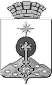 АДМИНИСТРАЦИЯ СЕВЕРОУРАЛЬСКОГО ГОРОДСКОГО ОКРУГАРАСПОРЯЖЕНИЕАДМИНИСТРАЦИЯ СЕВЕРОУРАЛЬСКОГО ГОРОДСКОГО ОКРУГАРАСПОРЯЖЕНИЕ18.05.2020                                                                                                         № 57                                                                                                        № 57г. Североуральскг. Североуральск